1.	Aussteller2.	Benötigte Ausstellungsfläche	Alle Beträge zzgl. ggf. anfallender in- und ausländischer Steuern2.1.	Quadratmeter2.1.1.	Teilnahme bis zum einschließlich 4. Mal:2.1.2.	Teilnahme zum 5. Mal oder öfter:2.1.3.	Beteiligungspreise für Fläche über 100 qm in der Halle sowie für Unternehmen, die die beiliegende Erklärung zur Doppelförderung bzw. der Beteiligung der öffentlichen Hand nicht unterzeichnen können:3.	Obligatorische Gebühren (unabhängig von der Anzahl der Beteiligungen)4.	Anschlüsse (unabhängig von der Anzahl der Beteiligungen)5.	Ausstellungsgüter (Bei Informationsstand: Produktionsprogramm)	Abmessungen	Gewicht Wir haben die Allgemeinen und Besonderen Teilnahmebedingungen zur Kenntnis genommen und erkennen diese an. Wir verpflichten uns, nur Produkte auszustellen, die in der Bundesrepublik Deutschland bzw. in deutscher Lizenz hergestellt wurden. Die Anlagen zur Anmeldung haben wir ausgefüllt beigelegt. Der computergestützten Erfassung, Speicherung und Weitergabe der Firmenangaben an Dritte wird zugestimmt. Die Verpflichtung zur Zahlung von 20 % des Beteiligungspreises - basierend auf der gewünschten Fläche - sowie der obligatorischen Gebühren entsteht mit der schriftlichen Anmeldung. Dieser Betrag wird mit Erhalt einer entsprechenden Anzahlungsrechnung fällig. Der in der Anzahlung ausgewiesene Betrag ist unter Angabe der Veranstaltung auf das in der Anzahlungsrechnung angegebene Konto zu überweisen. Bei Zulassung entsteht die Verpflichtung zur Zahlung des Restbetrages. Dieser ist sofort nach Erhalt der Endrechnung fällig. Der in der Endrechnung ausgewiesene Betrag ist unter Angabe der Veranstaltung auf das in der Endrechnung angegebene Konto zu überweisen. Anlagen:• Anlage zur Anmeldung: Erklärung zu Doppelförderung bzw. der Beteiligung der öffentlichen Hand• Anlage zur Anmeldung: Bestätigung der Teilnahmehäufigkeit • Anlage zur Anmeldung: Alternative Rechnungsanschrift• Kostenübernahmeerklärung• Anmeldung eines Unterausstellers durch den Hauptaussteller• Anerkennung der Teilnahmebedingungen durch den UnterausstellerFirmengemeinschaftsausstellung der Bundesrepublik DeutschlandHOSPITALAR - International Fair of Products, Equipment, Services and Technology for Hospitals, Laboratories, Pharmacies, Health Clinics and Medical Offices 
19. Mai - 22. Mai 2015, Sao Paulo, BrasilienAnlage zur Anmeldung(Obligatorisch: bitte ausgefüllt mit der Anmeldung zurücksenden)	AusstellerErklärung zu Doppelförderung bzw. der Beteiligung der öffentlichen HandAnläßlich unserer Anmeldung zur deutschen Beteiligung (Gemeinschaftsausstellung von Firmen) an der HOSPITALAR - International Fair of Products, Equipment, Services and Technology for Hospitals, Laboratories, Pharmacies, Health Clinics and Medical Offices
19. Mai - 22. Mai 2015, Sao Paulo, BrasilienIch erkläre/Wir erklären, dass ich/wir keine institutionelle Förderung aus öffentlichen Mitteln erhalte/n.Ich erkläre/Wir erklären, dass ich/wir für die Teilnahme an dieser Messe keine weiteren öffentlichen Mittel aus Projektförderung erhalte/n.Ich erkläre/Wir erklären, dass mein/unser Unternehmen keine Bundes-, Landes- oder Kommunalbehörde, Landesförderinstitut oder sonstige juristische Person des öffentlichen Rechts ist.Ich erkläre/Wir erklären, dass an meinem/unserem Unternehmen keine Religionsgemeinschaft(en) oder juristische Person(en) des öffentlichen Rechts einzeln oder zusammen, direkt oder indirekt mehrheitlich beteiligt ist/sind.Firmengemeinschaftsausstellung der Bundesrepublik DeutschlandHOSPITALAR - International Fair of Products, Equipment, Services and Technology for Hospitals, Laboratories, Pharmacies, Health Clinics and Medical Offices 
19. Mai - 22. Mai 2015, Sao Paulo, BrasilienAnlage zur Anmeldung(Obligatorisch: bitte ausgefüllt mit der Anmeldung zurücksenden)	Aussteller	Bestätigung	Anläßlich unserer Anmeldung zur/zum amtlichen Gemeinschaftsausstellung von Firmen an der HOSPITALAR - International Fair of Products, Equipment, Services and Technology for Hospitals, Laboratories, Pharmacies, Health Clinics and Medical Offices
19. Mai - 22. Mai 2015, Sao Paulo, Brasilienbestätigen wir hiermit, dass wir inklusive unserer beiligenden Anmeldung 	nicht mehr als viermal an der amtlichen Beteiligung des Bundesministerium für Wirtschaft und Energie teilgenommen haben * 	zum fünften Mal oder öfter an der amtlichen Beteiligung des Bundesministerium für Wirtschaft und Energie teilnehmen *	(* Bitte Zutreffendes ankreuzen)Uns ist bekannt, dass falsche Angaben den Ausschluss von weiteren Teilnahmen an offiziellen Beteiligungen zur Folge haben können. Firmengemeinschaftsausstellung der Bundesrepublik DeutschlandHOSPITALAR - International Fair of Products, Equipment, Services and Technology for Hospitals, Laboratories, Pharmacies, Health Clinics and Medical Offices 
19. Mai - 22. Mai 2015, Sao Paulo, BrasilienAlternative Rechnungsanschrift	Aussteller	VeranstaltungHOSPITALAR - International Fair of Products, Equipment, Services and Technology for Hospitals, Laboratories, Pharmacies, Health Clinics and Medical Offices
19. Mai - 22. Mai 2015, Sao Paulo, Brasilien	Abweichende Anschrift für den Rechnungsversand1. 	Aussteller / Exhibitor	2.	Rechnungsempfänger / Debitor3. 	Gebühren für Unteraussteller / Fees for sub-exhibitorsBitte dieses Formular an den Unteraussteller weiterleiten! 	Please forward this form to your sub-exhibitor!2. 	Gebühren für Unteraussteller / Fees for sub-exhibitor3. 	Ausstellungsgüter (Unteraussteller) / Exhibits (sub-exhibitor)	Abmessungen/Dimension	Gewicht/Weight4. 	Anerkennung der Teilnahmebedingungen / Confirmation of the Terms of ConditionsFirmengemeinschaftsausstellung derBundesrepublik Deutschland HOSPITALAR - International Fair of Products, Equipment, Services and Technology for Hospitals, Laboratories, Pharmacies, Health Clinics and Medical Offices
19. Mai - 22. Mai 2015, Sao Paulo, BrasilienFirmengemeinschaftsausstellung derBundesrepublik Deutschland HOSPITALAR - International Fair of Products, Equipment, Services and Technology for Hospitals, Laboratories, Pharmacies, Health Clinics and Medical Offices
19. Mai - 22. Mai 2015, Sao Paulo, BrasilienFirmengemeinschaftsausstellung derBundesrepublik Deutschland HOSPITALAR - International Fair of Products, Equipment, Services and Technology for Hospitals, Laboratories, Pharmacies, Health Clinics and Medical Offices
19. Mai - 22. Mai 2015, Sao Paulo, Brasilien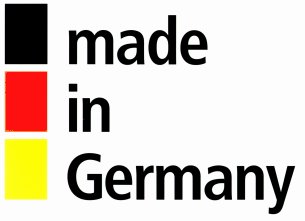 VeranstalterIn Kooperation mitIn Kooperation mitMesse Düsseldorf GmbHMesseplatz40474 DüsseldorfMesse Düsseldorf GmbHMesseplatz40474 Düsseldorf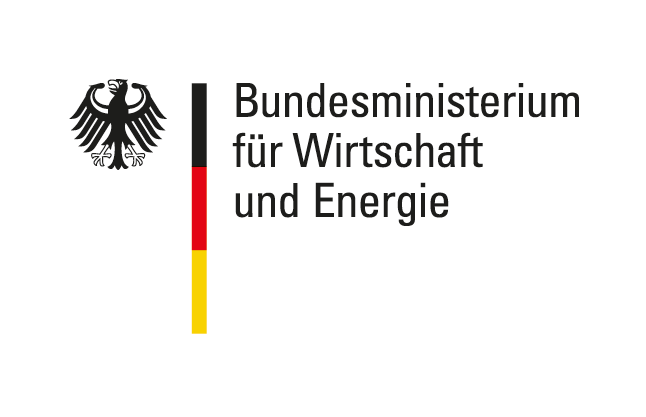 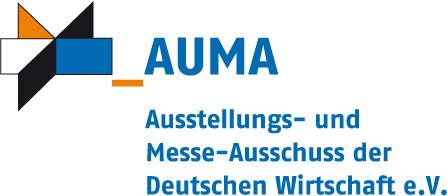 Durchführung/ AusstellungsleitungDurchführung/ AusstellungsleitungDurchführung/ AusstellungsleitungMesse Düsseldorf GmbHhttp://www.messe-duesseldorf.deMesse Düsseldorf GmbHhttp://www.messe-duesseldorf.deMesse Düsseldorf GmbHhttp://www.messe-duesseldorf.deTel: 	+49 211 4560-01Projektleiter/in:
Stephan KüppersKueppersS@messe-duesseldorf.deTel: 	+49 211 4560-7715Fax: 	+49 211 4560-7740Tel: 	+49 211 4560-01Projektleiter/in:
Stephan KüppersKueppersS@messe-duesseldorf.deTel: 	+49 211 4560-7715Fax: 	+49 211 4560-7740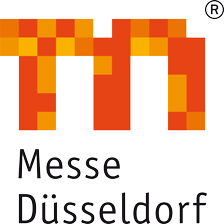 AnmeldungAnmeldeschluss: 9. Februar 2015Anmeldeschluss: 9. Februar 2015Anmeldeschluss: 9. Februar 2015Anmeldeschluss: 9. Februar 2015Wir melden uns als Aussteller zur oben angegebenen Beteiligung an.Wir melden uns als Aussteller zur oben angegebenen Beteiligung an.Wir melden uns als Aussteller zur oben angegebenen Beteiligung an.Wir melden uns als Aussteller zur oben angegebenen Beteiligung an.Wir melden uns als Aussteller zur oben angegebenen Beteiligung an.Firma:Straße:Ansprechpartner/in:PLZ, Ort:Telefon:Bundesland:Fax:UStID:E-Mail:•    	m² Hallenfläche mit Standbau 230,00 €/m² (bis 100 m², Mindestfläche 9 m²)•    	m² Hallenfläche mit Standbau 290,00 €/m² (bis 100 m², Mindestfläche 9 m²)•    	m² Hallenfläche mit Standbau 640,00 €/m² (Mindestfläche 9 m²) • entfällt• entfällt•      •      •      	Ort, DatumFirmenstempel / rechtsverbindliche UnterschriftFirma:Straße:Geschäftsführer/in:PLZ, Ort:HRB-Nr.:Bundesland:Amtsgericht:Sachbearbeiterin:	Ort, DatumFirmenstempel / rechtsverbindliche UnterschriftFirma:Straße:Geschäftsführer/in:PLZ, Ort:HRB-Nr.:Bundesland:Amtsgericht:Sachbearbeiterin:	Ort, DatumFirmenstempel / rechtsverbindliche UnterschriftFirma:Straße:PLZ, Ort:Bundesland:Firma:Straße:PLZ:Postfach:Zuständig:PPZ:Telefon:Ort:Fax:Land:E-Mail:	Ort, DatumFirmenstempel / rechtsverbindliche UnterschriftFirmengemeinschaftsausstellung der Bundesrepublik DeutschlandJoint company exhibition of the Federal Republic of GermanyHOSPITALAR - International Fair of Products, Equipment, Services and Technology for Hospitals, Laboratories, Pharmacies, Health Clinics and Medical Offices
19. Mai - 22. Mai 2015, Sao Paulo, BrasilienFirmengemeinschaftsausstellung der Bundesrepublik DeutschlandJoint company exhibition of the Federal Republic of GermanyHOSPITALAR - International Fair of Products, Equipment, Services and Technology for Hospitals, Laboratories, Pharmacies, Health Clinics and Medical Offices
19. Mai - 22. Mai 2015, Sao Paulo, BrasilienVeranstalter
OrganiserIn Kooperation mit
In cooperation withIn Kooperation mit
In cooperation withMesse Düsseldorf GmbHMesseplatz40474 DüsseldorfDurchführung / AusstellungsleitungRealisation and exhibition managementDurchführung / AusstellungsleitungRealisation and exhibition managementDurchführung / AusstellungsleitungRealisation and exhibition managementMesse Düsseldorf GmbHhttp://www.messe-duesseldorf.deMesse Düsseldorf GmbHhttp://www.messe-duesseldorf.deMesse Düsseldorf GmbHhttp://www.messe-duesseldorf.deTel: 	+49 211 4560-01Projektleiter(in)/Personal contact:
Stephan KüppersKueppersS@messe-duesseldorf.deTel: 	+49 211 4560-7715Fax: 	+49 211 4560-7740Tel: 	+49 211 4560-01Projektleiter(in)/Personal contact:
Stephan KüppersKueppersS@messe-duesseldorf.deTel: 	+49 211 4560-7715Fax: 	+49 211 4560-7740Kostenübernahmeerklärung zur oben genannten FirmengemeinschaftsausstellungConfirmation of assumption of costs regarding the above mentioned Joint company exhibition Kostenübernahmeerklärung zur oben genannten FirmengemeinschaftsausstellungConfirmation of assumption of costs regarding the above mentioned Joint company exhibition Kostenübernahmeerklärung zur oben genannten FirmengemeinschaftsausstellungConfirmation of assumption of costs regarding the above mentioned Joint company exhibition Kostenübernahmeerklärung zur oben genannten FirmengemeinschaftsausstellungConfirmation of assumption of costs regarding the above mentioned Joint company exhibition Kostenübernahmeerklärung zur oben genannten FirmengemeinschaftsausstellungConfirmation of assumption of costs regarding the above mentioned Joint company exhibition Firma/Company:Straße/Street:PLZ, Ort/ZipCode, Town:Ident-Nr./ID No.:Bundesland/Federal State:Auftrags-Nr./Order No.:Wir bitten, Ihre Forderungen, die aus unserer Anmeldung zur obigen Veranstaltung und unserer Teilnahme an dieser entstehen, gegenüber dem unter Ziff. 2 aufgeführten, gesamtschuldnerisch haftenden Rechnungsempfänger geltend zu machen. Uns ist bekannt, dass wir erst nach vollständigem Ausgleich der Ihnen entstehenden Forderungen von unserer Verpflichtung zur Zahlung frei werden. We request you to enforce your claims resulting from our applications for the above event and from our participation in the said event against the debtor stated under 2, who is jointly and severally liable. We are aware that we will be released from our obligation to pay only upon complete settlement of your claims.	Ort, Datum
	Place, DateFirmenstempel / rechtsverbindliche Unterschrift
Company stamp / legally binding signatureFirma/Company:Straße/Address:PLZ/ZipCode:Postfach/Postbox:zuständig/Person in charge:PPZ/Postbox ZipCode:Telefon/Phone:Ort/Town:Fax/Fax:Land/Country:E-Mail/E-mail:Ich/wir erkläre(n) hiermit, dass ich/wir im Wege des Schuldbeitritts die gesamtschuldnerische Haftung für alle Forderungen übernehme(n), die dem Gläubiger aus der Teilnahme oder einer eventuellen Absage der Teilnahme des unter Ziff. 1 genannten Ausstellers an der obigen Veranstaltung entstehen. I/We hereby declare that I/we by way of collateral promise assume joint and several liability for all claims which arise in favour of the creditor resulting from the participation or a possible cancellation of participation of the company stated under 1 in the above event. 	Ort, Datum
	Place, DateFirmenstempel / rechtsverbindliche Unterschrift
Company stamp / legally binding signatureFirmengemeinschaftsausstellung der Bundesrepublik DeutschlandJoint company exhibition of the Federal Republic of GermanyHOSPITALAR - International Fair of Products, Equipment, Services and Technology for Hospitals, Laboratories, Pharmacies, Health Clinics and Medical Offices
19. Mai - 22. Mai 2015, Sao Paulo, BrasilienFirmengemeinschaftsausstellung der Bundesrepublik DeutschlandJoint company exhibition of the Federal Republic of GermanyHOSPITALAR - International Fair of Products, Equipment, Services and Technology for Hospitals, Laboratories, Pharmacies, Health Clinics and Medical Offices
19. Mai - 22. Mai 2015, Sao Paulo, BrasilienFirmengemeinschaftsausstellung der Bundesrepublik DeutschlandJoint company exhibition of the Federal Republic of GermanyHOSPITALAR - International Fair of Products, Equipment, Services and Technology for Hospitals, Laboratories, Pharmacies, Health Clinics and Medical Offices
19. Mai - 22. Mai 2015, Sao Paulo, BrasilienFirmengemeinschaftsausstellung der Bundesrepublik DeutschlandJoint company exhibition of the Federal Republic of GermanyHOSPITALAR - International Fair of Products, Equipment, Services and Technology for Hospitals, Laboratories, Pharmacies, Health Clinics and Medical Offices
19. Mai - 22. Mai 2015, Sao Paulo, BrasilienFirmengemeinschaftsausstellung der Bundesrepublik DeutschlandJoint company exhibition of the Federal Republic of GermanyHOSPITALAR - International Fair of Products, Equipment, Services and Technology for Hospitals, Laboratories, Pharmacies, Health Clinics and Medical Offices
19. Mai - 22. Mai 2015, Sao Paulo, BrasilienFirmengemeinschaftsausstellung der Bundesrepublik DeutschlandJoint company exhibition of the Federal Republic of GermanyHOSPITALAR - International Fair of Products, Equipment, Services and Technology for Hospitals, Laboratories, Pharmacies, Health Clinics and Medical Offices
19. Mai - 22. Mai 2015, Sao Paulo, BrasilienFirmengemeinschaftsausstellung der Bundesrepublik DeutschlandJoint company exhibition of the Federal Republic of GermanyHOSPITALAR - International Fair of Products, Equipment, Services and Technology for Hospitals, Laboratories, Pharmacies, Health Clinics and Medical Offices
19. Mai - 22. Mai 2015, Sao Paulo, BrasilienFirmengemeinschaftsausstellung der Bundesrepublik DeutschlandJoint company exhibition of the Federal Republic of GermanyHOSPITALAR - International Fair of Products, Equipment, Services and Technology for Hospitals, Laboratories, Pharmacies, Health Clinics and Medical Offices
19. Mai - 22. Mai 2015, Sao Paulo, BrasilienVeranstalter
OrganiserVeranstalter
OrganiserIn Kooperation mit
In coopertaion withIn Kooperation mit
In coopertaion withIn Kooperation mit
In coopertaion withIn Kooperation mit
In coopertaion withIn Kooperation mit
In coopertaion withIn Kooperation mit
In coopertaion withIn Kooperation mit
In coopertaion withMesse Düsseldorf GmbHMesseplatz40474 DüsseldorfMesse Düsseldorf GmbHMesseplatz40474 DüsseldorfMesse Düsseldorf GmbHMesseplatz40474 DüsseldorfMesse Düsseldorf GmbHMesseplatz40474 DüsseldorfDurchführung/ Ausstellungsleitung
Realisation and exhibition managementDurchführung/ Ausstellungsleitung
Realisation and exhibition managementDurchführung/ Ausstellungsleitung
Realisation and exhibition managementDurchführung/ Ausstellungsleitung
Realisation and exhibition managementDurchführung/ Ausstellungsleitung
Realisation and exhibition managementDurchführung/ Ausstellungsleitung
Realisation and exhibition managementDurchführung/ Ausstellungsleitung
Realisation and exhibition managementDurchführung/ Ausstellungsleitung
Realisation and exhibition managementDurchführung/ Ausstellungsleitung
Realisation and exhibition managementMesse Düsseldorf GmbHhttp://www.messe-duesseldorf.deMesse Düsseldorf GmbHhttp://www.messe-duesseldorf.deMesse Düsseldorf GmbHhttp://www.messe-duesseldorf.deMesse Düsseldorf GmbHhttp://www.messe-duesseldorf.deMesse Düsseldorf GmbHhttp://www.messe-duesseldorf.deMesse Düsseldorf GmbHhttp://www.messe-duesseldorf.deMesse Düsseldorf GmbHhttp://www.messe-duesseldorf.deMesse Düsseldorf GmbHhttp://www.messe-duesseldorf.deMesse Düsseldorf GmbHhttp://www.messe-duesseldorf.deTel: 	+49 211 4560-01Projektleiter(in)/Personal contact:
Stephan KüppersKueppersS@messe-duesseldorf.deTel: 	+49 211 4560-7715Fax: 	+49 211 4560-7740Tel: 	+49 211 4560-01Projektleiter(in)/Personal contact:
Stephan KüppersKueppersS@messe-duesseldorf.deTel: 	+49 211 4560-7715Fax: 	+49 211 4560-7740Tel: 	+49 211 4560-01Projektleiter(in)/Personal contact:
Stephan KüppersKueppersS@messe-duesseldorf.deTel: 	+49 211 4560-7715Fax: 	+49 211 4560-7740Anmeldung eines Unterausstellers durch den H A U P T A U S S T E L L E R 
Application of a sub-exhibitor by the M A I N – E X H I B I T O RAnmeldung eines Unterausstellers durch den H A U P T A U S S T E L L E R 
Application of a sub-exhibitor by the M A I N – E X H I B I T O RAnmeldung eines Unterausstellers durch den H A U P T A U S S T E L L E R 
Application of a sub-exhibitor by the M A I N – E X H I B I T O RAnmeldung eines Unterausstellers durch den H A U P T A U S S T E L L E R 
Application of a sub-exhibitor by the M A I N – E X H I B I T O RAnmeldung eines Unterausstellers durch den H A U P T A U S S T E L L E R 
Application of a sub-exhibitor by the M A I N – E X H I B I T O RAnmeldung eines Unterausstellers durch den H A U P T A U S S T E L L E R 
Application of a sub-exhibitor by the M A I N – E X H I B I T O RAnmeldung eines Unterausstellers durch den H A U P T A U S S T E L L E R 
Application of a sub-exhibitor by the M A I N – E X H I B I T O RAnmeldung eines Unterausstellers durch den H A U P T A U S S T E L L E R 
Application of a sub-exhibitor by the M A I N – E X H I B I T O RAnmeldung eines Unterausstellers durch den H A U P T A U S S T E L L E R 
Application of a sub-exhibitor by the M A I N – E X H I B I T O RAnmeldung eines Unterausstellers durch den H A U P T A U S S T E L L E R 
Application of a sub-exhibitor by the M A I N – E X H I B I T O RAnmeldung eines Unterausstellers durch den H A U P T A U S S T E L L E R 
Application of a sub-exhibitor by the M A I N – E X H I B I T O RAnmeldung eines Unterausstellers durch den H A U P T A U S S T E L L E R 
Application of a sub-exhibitor by the M A I N – E X H I B I T O RAnmeldung eines Unterausstellers durch den H A U P T A U S S T E L L E R 
Application of a sub-exhibitor by the M A I N – E X H I B I T O RAnmeldung eines Unterausstellers durch den H A U P T A U S S T E L L E R 
Application of a sub-exhibitor by the M A I N – E X H I B I T O RAnmeldung eines Unterausstellers durch den H A U P T A U S S T E L L E R 
Application of a sub-exhibitor by the M A I N – E X H I B I T O R1. 	Hauptaussteller / Main exhibitor 1. 	Hauptaussteller / Main exhibitor 1. 	Hauptaussteller / Main exhibitor 1. 	Hauptaussteller / Main exhibitor 1. 	Hauptaussteller / Main exhibitor 1. 	Hauptaussteller / Main exhibitor 1. 	Hauptaussteller / Main exhibitor 1. 	Hauptaussteller / Main exhibitor 1. 	Hauptaussteller / Main exhibitor 1. 	Hauptaussteller / Main exhibitor 1. 	Hauptaussteller / Main exhibitor 1. 	Hauptaussteller / Main exhibitor Nachstehend genannte Firma melde/n ich/wir als Unteraussteller meines / unseres Standes an. Sämtliche Gebühren und zusätzliche Kosten für Unteraussteller werden dem Hauptaussteller in Rechnung gestellt. Der Hauptaussteller hat dafür Sorge zu tragen, dass der Unteraussteller schriftlich die Teilnahmebedingungen anerkennt.Nachstehend genannte Firma melde/n ich/wir als Unteraussteller meines / unseres Standes an. Sämtliche Gebühren und zusätzliche Kosten für Unteraussteller werden dem Hauptaussteller in Rechnung gestellt. Der Hauptaussteller hat dafür Sorge zu tragen, dass der Unteraussteller schriftlich die Teilnahmebedingungen anerkennt.Nachstehend genannte Firma melde/n ich/wir als Unteraussteller meines / unseres Standes an. Sämtliche Gebühren und zusätzliche Kosten für Unteraussteller werden dem Hauptaussteller in Rechnung gestellt. Der Hauptaussteller hat dafür Sorge zu tragen, dass der Unteraussteller schriftlich die Teilnahmebedingungen anerkennt.I/We sign up the firm named below as sub-exhibitor of our stand. All fees and extra costs for sub-exhibitors will be charged to the main exhibitor. It is the main-exhibitor’s responsibility to ensure that a sub-exhibitor accepts the conditions of participation in writing.I/We sign up the firm named below as sub-exhibitor of our stand. All fees and extra costs for sub-exhibitors will be charged to the main exhibitor. It is the main-exhibitor’s responsibility to ensure that a sub-exhibitor accepts the conditions of participation in writing.I/We sign up the firm named below as sub-exhibitor of our stand. All fees and extra costs for sub-exhibitors will be charged to the main exhibitor. It is the main-exhibitor’s responsibility to ensure that a sub-exhibitor accepts the conditions of participation in writing.I/We sign up the firm named below as sub-exhibitor of our stand. All fees and extra costs for sub-exhibitors will be charged to the main exhibitor. It is the main-exhibitor’s responsibility to ensure that a sub-exhibitor accepts the conditions of participation in writing.I/We sign up the firm named below as sub-exhibitor of our stand. All fees and extra costs for sub-exhibitors will be charged to the main exhibitor. It is the main-exhibitor’s responsibility to ensure that a sub-exhibitor accepts the conditions of participation in writing.I/We sign up the firm named below as sub-exhibitor of our stand. All fees and extra costs for sub-exhibitors will be charged to the main exhibitor. It is the main-exhibitor’s responsibility to ensure that a sub-exhibitor accepts the conditions of participation in writing.2. 	Unteraussteller / Sub-exhibitor 2. 	Unteraussteller / Sub-exhibitor 2. 	Unteraussteller / Sub-exhibitor 2. 	Unteraussteller / Sub-exhibitor 2. 	Unteraussteller / Sub-exhibitor 2. 	Unteraussteller / Sub-exhibitor 2. 	Unteraussteller / Sub-exhibitor 2. 	Unteraussteller / Sub-exhibitor 2. 	Unteraussteller / Sub-exhibitor 2. 	Unteraussteller / Sub-exhibitor Bundesland/Country:Bundesland/Country:InternetInternet3.1.3.1.Aufnahme eines Unterausstellers in das Aussteller-verzeichnis zum deutschen GemeinschaftsstandDie Gebühr für die Listung eines Unterausstellers beträgt 
EUR 98,00 / UnterausstellerAufnahme wird gewünscht	 ja		 nein
Das Formular zur Datenerfassung wird ausgefüllt vom	
 Hauptaussteller		 UnterausstellerNach Erhalt der unterzeichneten Mitausstelleranmeldung wird dem Aussteller das Formular zur Datenerfassung wie oben angegeben zugesandt.Admission of a sub-exhibitor to the brochure to the German joint stand For registration of the sub-exhibitor a registration fee of 
EUR 98.00 / sub-exhibitor  will be due. Admission is requested	 yes		 no
The data collection form will be filled in by 
 the main-exhibitor	 the sub-exihibitorAs soon as we have received the application for co-exhibitors we will send you the data collection form as stated above.3.2.3.2.Zusätzliche obligatorische Gebühren des Veranstalters der Messe für Unteraussteller Zusätzliche obligatorische Gebühren des Veranstalters der Messe für Unteraussteller Additional mandatory fee/s for a sub-exhibitor charged by the organizer of the trade fair .Additional mandatory fee/s for a sub-exhibitor charged by the organizer of the trade fair .Additional mandatory fee/s for a sub-exhibitor charged by the organizer of the trade fair .	Ort, Datum
	Place, DateFirmenstempel / rechtsverbindliche Unterschrift
Company stamp / legally binding signatureFirmengemeinschaftsausstellung der Bundesrepublik DeutschlandJoint company exhibition of the Federal Republic of GermanyHOSPITALAR - International Fair of Products, Equipment, Services and Technology for Hospitals, Laboratories, Pharmacies, Health Clinics and Medical Offices
19. Mai - 22. Mai 2015, Sao Paulo, BrasilienFirmengemeinschaftsausstellung der Bundesrepublik DeutschlandJoint company exhibition of the Federal Republic of GermanyHOSPITALAR - International Fair of Products, Equipment, Services and Technology for Hospitals, Laboratories, Pharmacies, Health Clinics and Medical Offices
19. Mai - 22. Mai 2015, Sao Paulo, BrasilienFirmengemeinschaftsausstellung der Bundesrepublik DeutschlandJoint company exhibition of the Federal Republic of GermanyHOSPITALAR - International Fair of Products, Equipment, Services and Technology for Hospitals, Laboratories, Pharmacies, Health Clinics and Medical Offices
19. Mai - 22. Mai 2015, Sao Paulo, BrasilienFirmengemeinschaftsausstellung der Bundesrepublik DeutschlandJoint company exhibition of the Federal Republic of GermanyHOSPITALAR - International Fair of Products, Equipment, Services and Technology for Hospitals, Laboratories, Pharmacies, Health Clinics and Medical Offices
19. Mai - 22. Mai 2015, Sao Paulo, BrasilienVeranstalter
OrganiserVeranstalter
OrganiserIn Kooperation mit
In coopertaion withIn Kooperation mit
In coopertaion withIn Kooperation mit
In coopertaion withMesse Düsseldorf GmbHMesseplatz40474 DüsseldorfDurchführung/ Ausstellungsleitung
Realisation and exhibition managementDurchführung/ Ausstellungsleitung
Realisation and exhibition managementDurchführung/ Ausstellungsleitung
Realisation and exhibition managementDurchführung/ Ausstellungsleitung
Realisation and exhibition managementDurchführung/ Ausstellungsleitung
Realisation and exhibition managementMesse Düsseldorf GmbHhttp://www.messe-duesseldorf.deMesse Düsseldorf GmbHhttp://www.messe-duesseldorf.deMesse Düsseldorf GmbHhttp://www.messe-duesseldorf.deMesse Düsseldorf GmbHhttp://www.messe-duesseldorf.deMesse Düsseldorf GmbHhttp://www.messe-duesseldorf.deTel: 	+49 211 4560-01Projektleiter(in)/Personal contact:
Stephan KüppersKueppersS@messe-duesseldorf.deTel: 	+49 211 4560-7715Fax: 	+49 211 4560-7740Tel: 	+49 211 4560-01Projektleiter(in)/Personal contact:
Stephan KüppersKueppersS@messe-duesseldorf.deTel: 	+49 211 4560-7715Fax: 	+49 211 4560-7740Tel: 	+49 211 4560-01Projektleiter(in)/Personal contact:
Stephan KüppersKueppersS@messe-duesseldorf.deTel: 	+49 211 4560-7715Fax: 	+49 211 4560-7740Anerkennung der Teilnahmebedingungen durch den U N T E R A U S S T E L L E R
Acceptance of condition of participation by the S U B – E X H I B I T O RAnerkennung der Teilnahmebedingungen durch den U N T E R A U S S T E L L E R
Acceptance of condition of participation by the S U B – E X H I B I T O RAnerkennung der Teilnahmebedingungen durch den U N T E R A U S S T E L L E R
Acceptance of condition of participation by the S U B – E X H I B I T O RAnerkennung der Teilnahmebedingungen durch den U N T E R A U S S T E L L E R
Acceptance of condition of participation by the S U B – E X H I B I T O R1. 	Unteraussteller / Sub-exhibitor1. 	Unteraussteller / Sub-exhibitordes Hauptausstellers / of the main exhibitor as follows:des Hauptausstellers / of the main exhibitor as follows:Sämtliche Gebühren für Unteraussteller werden dem Hauptaussteller in Rechnung gestelltAll fees for sub-exhibitors will be charged to the main exhibitor.Ich/Wir bestätigen hiermit rechtsverbindlich, dass wir die Allgemeinen und Besonderen Teilnahmebedingungen für Beteiligungen des Bundes an Messen und Ausstellungen im Ausland anerkennen.I/We accept the General and Special Terms and Conditions of Participation of the Federal Republic of Germany at trade fairs and exhibitions abroad.	Ort, Datum
	Place, DateFirmenstempel und Unterschrift des Unterausstellers
Company stamp and signature of the sub-exhibitor